Дата:16.12.2020.Группа:20-ЭК-2д Наименование дисциплины: Обществознание  Тема: Функции религии.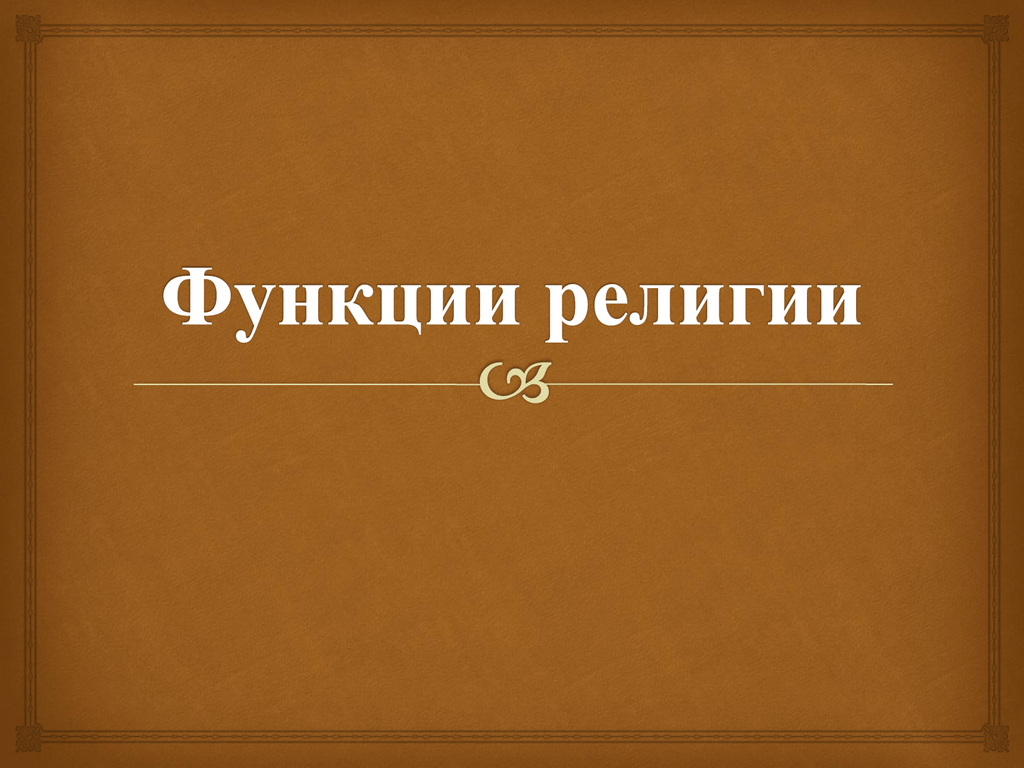 Функции религииПочти всякая религия существует не только в виде мировоззрения, но и в виде организации (церкви), ведущей религиозную деятельность. Церковь - организация, транслирующая религиозные ценности, сплачивающая верующих. Понятие церкви неотделимо от понятия церковных таинств, обрядов и правил. Они могут существовать как прямое предписание текста вероучения (таинство евхаристии (причастие) в христианстве описано в Новом Завете), а может быть порождением церковной практики. К примеру, нигде в Библии мы не найдем предписания исповедоваться. В Новом Завете есть идея покаяния, а идея исповеди (как одной из форм покаяния) родилась уже внутри христианской церкви.  В религии, в церкви люди находят важные для себя идеи и смыслы. Иногда вера и церковь становятся образом жизни человека (монахи, служители культа и т. д.)Иными словами, церковь удовлетворяет ряд потребностей людей, что позволяет говорить о функциях религии:Мировоззренческая функция. Религиозное мировоззрение задает предельные критерии, с точки зрения которых осмысливаются мир, общество, человек, обеспечиваются целеполагание и смыслополагание.– Коммуникативная функция заключается в том, что религия создает некоторое «пространство общения» с единой системой координат, единой системой ценностей и едиными коммуникативными формулами, близкими и понятными участникам общения.– Регулятивная функция. Это одна из основных функций религии, регулирующая жизнь сообщества. На основе традиционной религии строятся мораль и во многом система права данного общества. Различие в законодательствах, например, стран Европы и Ирана объясняется различными религиозными основаниями. В Иране за четырехкратное употребление спиртного полагается смертная казнь, ибо с точки зрения Корана это страшное преступление против Бога.–Культуропорождающая и культуротранслирующая функция. Религия являлась и является одним из наиболее мощных генераторов культуры. Религиозные мотивы и представления вдохновляли художников и мыслителей разных эпох. Даже богоборчество по принципу «от противного» генерируется религией.– Легитимирующая (узаконивающая) функция. Она состоит в том, что многие стороны жизни человека «признаются официальными» лишь после церковного утверждения. Скажем, брак во многих странах признавался действительным (а в ряде стран и сейчас признается) лишь в случае его церковного утверждения. Но даже в светских странах, где сегодня официальным является гражданское оформление брака (например, в России), многие люди предпочитают «узаконить» свои отношения и с позиции церкви.ТЕСТЫ:1. Найдите понятие, которое является обобщающим для всех остальных понятий представленного ниже ряда, и запишите данное слово (словосочетание).Вера; культ; обряды; религия; совершение богослужений.2. Установите соответствие между названием религии и её характеристикой: к каждой позиции, данной в первом столбце, подберите соответствующую позицию из второго столбца.3. Выберите верные суждения о религии и запишите цифры, под которыми они указаны.1) К мировым религиям относятся христианство и иудаизм.2) Древнейшей мировой религией является буддизм.3) Компенсаторная функция религии проявляется в том, что религия даёт верующему человеку облегчение в страданиях, показывает выход из трудных, кажущихся безвыходными ситуаций.4) Одним из признаков национальных религий является эгалитарность.5) Воспитательная функция религии заключается в том, что она способствует социализации индивида, прививая определённые правила и навыки поведения в обществе.4. Выберите верные суждения о религии и запишите цифры, под которыми они указаны.1) Религиозная вера включает в себя нормы морали, нарушение которых считается грехом.2) К мировым религиям относится иудаизм.3) Одним из признаков мировой религии является эгалитарность.4) Регулятивная функция религии обеспечивает сохранение и развитие ценностей религиозной культуры.5) К ранним формам религии относятся тотемизм и анимизм.5. Используя обществоведческие знания, составьте сложный план, позволяющий раскрыть по существу тему «Религия как социальный институт». План должен содержать не менее трёх пунктов, из которых два или более детализированы в подпунктах.Преподаватель________________Х.С.ИбрагимоваНАЗВАНИЕХАРАКТЕРИСТИКАА) иудаизм           Г) христианствоБ) индуизм           Д) тотемизмВ) буддизм1) первобытная2) мировая3) национальная